HEMPFIELD CHURCH OF THE BRETHRENJuly 4, 2021                      	9:30 AMpreludes			                           Hymn Medleywelcome & PrayerCall to Worship		John 10:1-10  PRAISE & Worship			Revelation SongGoodness of GodScripture	Psalm 80MORNING PRAYERSPECIAL MUSIC                                  The Lord’s My ShepherdSCRIPTURE	John 10:14-18message	The VoiceHYMN   			Savior, Like a Shepherd Lead Us             				                       	Postlude     What a Friend We Have in Jesus (arr. Jack Schrader)Serving Our Congregation Today          Pastor--Doug Hinton          Sound Board--Rich Bushong          Praise Band Leader—Jen Hinton          Accompanist--Jen Hinton          Worship Leader – Dave BenditPREPARE YOUR HEARTS FOR WORSHIP NEXT SUNDAY BY READING AHEAD! Next Sunday, Pastor Geoff Davis will be preaching on John 11.  Please read and prayerfully study this passage this week as we prepare to worship together. Upcoming Events!  Here is an overview of what is upcoming at HCOB.Food Pantry NeedsHempfield Area Food Pantry: canned pears, canned tomato soup, canned cream of celery soup, canned cream of broccoli soup.Manheim Central Food Pantry: applesauce, baby wipes, canned meat, canned beef stew, crackers, baked beans, canned pasta, riceBoth Pantries are in need of pasta, pasta sauce, mac and cheese, peanut butter, jelly, canned corn, canned tomatoes, canned mixed vegetables, and cereal. 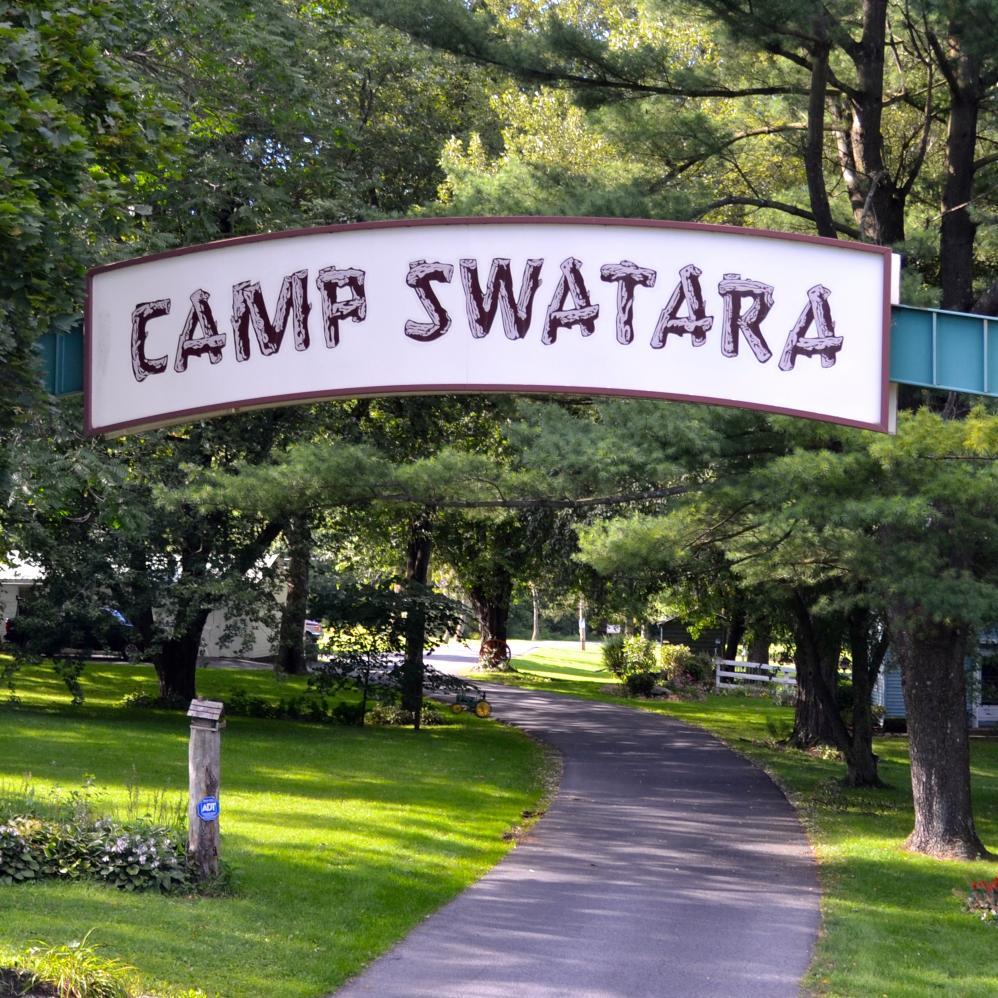 Christmas in July Love OfferingNot the cold weather of Christmas but the generous support to Camp Swatara. The Outreach Team has selected Camp Swatara to receive our Christmas in July Love Offering.  The pandemic especially impacted Camp in a negative way.  We will support the programs for Summer Campers as well as programs for ALL family involvement as we look forward to getting our kids “Back to Camp”.  We will collect offerings through July. Simply make a check out to "Hempfield Church of the Brethren" and mark "Camp Swatara" in the memo line. Don’t forget that if you plan to attend “Church” Camp this summer for the first time, the Education Team will cover 100% of your camp payment with our “Good as Gold” program coupon.  If you have questions, see or call Janice Haldeman (717-475-1602).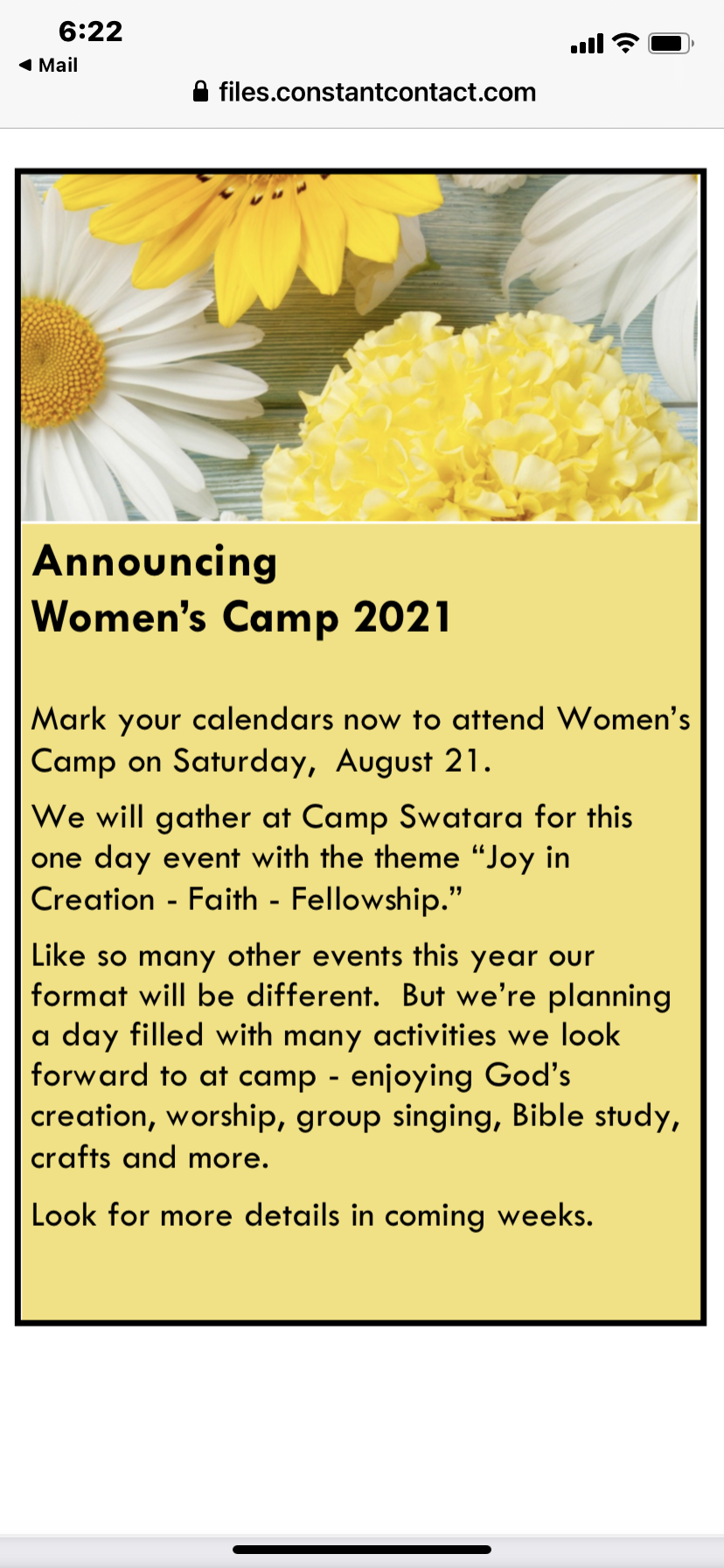 HCOB Family FactsGeneral Offering for June 27, 2021 = General Fund $ 7010.52Amount needed weekly to meet budget = $10,575Building Fund for June 27, 2021 = $ 190.002 cent a meal $500.00